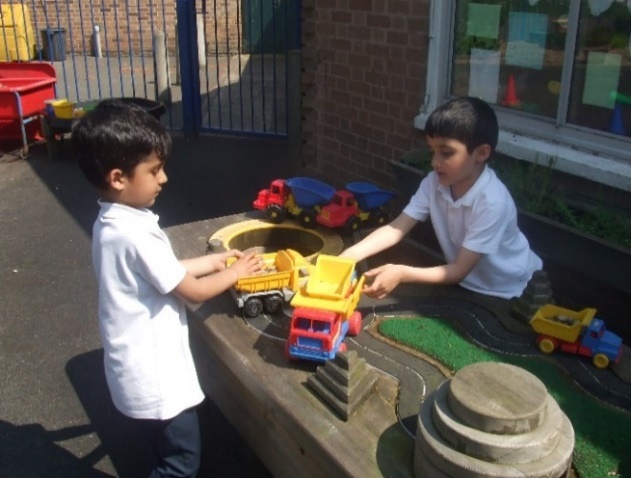 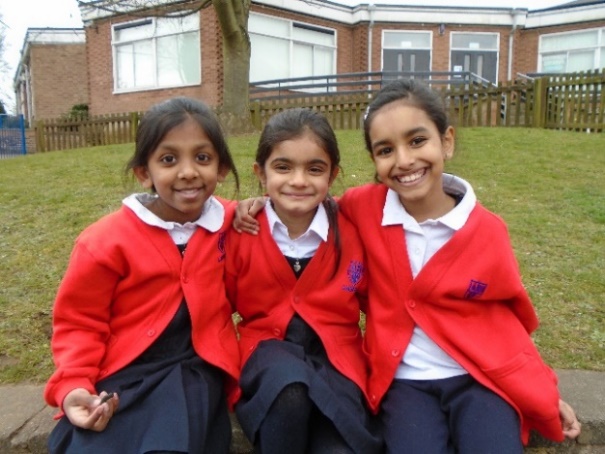 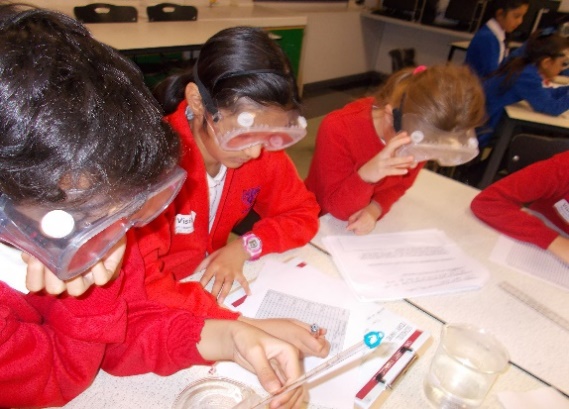 LAUNDE PRIMARY SCHOOL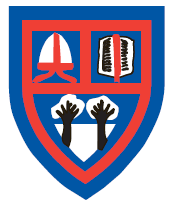 MATHS LEAD KS2 AND CLASS TEACHERMaths LeadDuties and responsibilities specific to the maths role alongside the class teacher responsibility:Strategic Direction:To have clear vision and purpose for the subjectDevelop and implement policies and practices for teaching and learning in maths which reflect the school’s commitment to high achievement and which are consistent with national and school strategies and policies.To support colleagues in ensuring effective curriculum coverage, continuity and progression of skills and knowledge.Support colleagues in establishing short, medium- and long-term plans for the development and resourcing of maths making cross curricular links as appropriate including use of visits and visitors to enhance learning.To ensure consistency of approach within the subjectMonitor the progress made in achieving subject plans and targets as part of the whole school improvement process, and evaluate the impact on teaching and learning.In liaison with the leadership team manage the professional development of staff and evaluate the impact on teaching and learning.Teaching and Learning:Provide guidance on the intent and implementation of maths with the schoolProvide guidance on a choice of appropriate teaching and learning methods within maths.Provide mentoring and coaching relating to the delivery of above.In liaison with the assessment manager develop and implement systems for recording individual pupils’ progress.Ensure schemes of work are developed appropriately and evaluate the impact on teaching and learning.Evaluate the quality of teaching and standards of achievement /attainment, setting targets for quality controlled improvement.Leading and Managing Staff:Develop individuals to enhance performance.Develop coaching and mentoring systems to ensure the support and development of all staff within maths.Plan, delegate and evaluate work carried out by the maths team and individuals.Promote a creative and collaborative working environment.Create, maintain and enhance effective relationships. Cascade current information to all staffResource Management:Secure and allocate resources to support effective learning and teaching within maths.Monitor and control the use of these resources.ReportingProvide an annual action plan based on school prioritiesProvide an analysis on data termly and advise teachers accordinglyProvide an termly reviews to senior leadersProvide governors a written review per annum highlighting intent, implementation and impact of the subject.In addition attend at least one governors’ meeting to discuss developments and outcomes within your subject.Trust EngagementTo contribute to Scholars Academy Trust vision To ensure all information from any network meetings are cascaded to staff at school.Personal DevelopmentTo keep abreast of all development within your subjectTo develop professional practices to be a role model for the subjectClassroom TeacherJob Purpose:To provide professional leadership and management for maths in line with the National Curriculum in order to secure high quality teaching and learning, effective use of resources, effective coaching and mentoring and improved standards of learning and achievement for all pupils.According to the most recent School Teachers' Pay and Condition Document as applied to Launde Primary School, the teacher will be expected to:Teach pupils in the age range 4 - 11 years.Provide a stimulating and caring environment appropriate to the needs of the children, enabling them to form positive relationships with each other and adults. Show a high standard of teaching ability at all times, believing in and encouraging each child to achieve his/her potential. To ensure the school’s safeguarding policy and practices are adhered to in everyday practice.Run a well-organised classroom in which children are given a wide variety of experiences and opportunities for practical learning to maintain the continuity and progression of learning. Plan, organise, present and assess a curriculum appropriate to the needs of the children within the guidelines set out by the school and the National Curriculum. Co-operate and collaborate with other members of staff in order to contribute personal knowledge, skills and insights to the School Curriculum. Monitor and evaluate classroom practice to enhance the children's learning. Promote the involvement of parents as co-educators. Promote the Equality policy in everyday practiceWork with colleagues in order to secure continuity and progression in teaching and learning throughout the school. Contribute to internal staff development programmes and school improvement projects. To report to parents as required by the school.Take part in normal school duties. Uphold high standards of discipline. Participate in the school appraisal procedures as agreed in the school’s Performance Management Policy. Seek professional development through INSET, in relation to the priorities identified in the school. Take all appropriate steps to ensure the well-being and the health and safety of the children, including safeguarding procedures Promote the personal, social, moral, cultural and spiritual development of children. Maintain the ethos, aims and practices of the school as set out in school policies and other school documentation. Be responsible for the work of teaching assistants or other adults working with children. ReviewThis job description will be reviewed annually and may be amended according to school needsHealth and SafetyThe post holder must at all times carry out his/her responsibilities with due regard to the Trust's policy, organisation and arrangements for Health and Safety at Work.Safer Recruitment Statement:Scholars Academy Trust is committed to safeguarding and promoting the welfare of children and expects all staff and volunteers to share this commitment.  Successful applicants will need to undertake an enhanced Disclosure via the Disclosure Barring Service (DBS).We have a number of policies and procedures in place that contribute to our safeguarding commitment, including our Child Protection Policy which can be viewed in the Policies section of our website.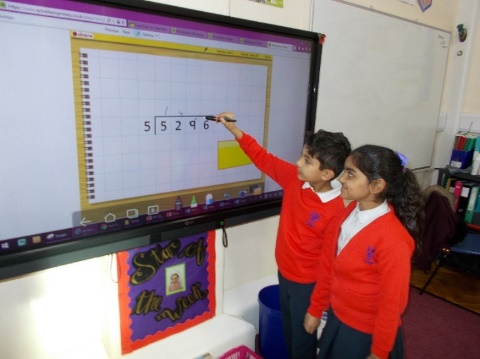 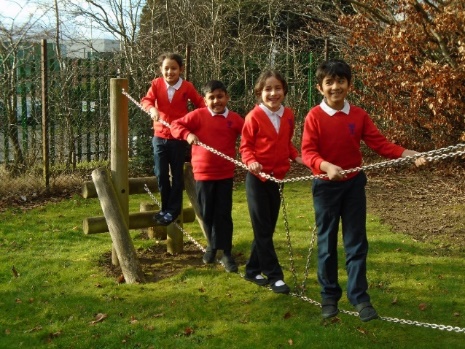 “Every child’s academic, artistic, physical and social potential
will be developed to the full within the Launde family.”LAUNDE PRIMARY SCHOOLPERSON SPECIFICATION - CLASS TEACHERGRADE/SALARY:Mainscale + TLR £3168HOURS:Full-timeCONTRACT:PermanentRESPONSIBLE TO:The postholder is accountable to the Head of School/ Headteacher in all matters.  The postholder is also expected to interact on a professional level with colleagues in order to promote a mutual understanding of the school curriculum with the aim of improving teaching and learning across the school.EssentialDesirableQualificationsTeaching qualification as required by the DFE for England and Wales High degree or evidence of further higher education studies ExperienceClass teacher ApplicationWell constructed and neat application showing personal philosophy and clear evidence of the thinking of a primary class teacher Creative ideas to meet and extend beyond the requirements of the post Classroom ManagementEvidence of good classroom planning and management strategies using a variety of strategies, including group work and whole class teachingEvidence of recent experience of long, medium and short term planningEvidence of working in collaboration with colleaguesEvidence of maintaining high standards of behaviour and develop attitudes of care, control and co-operation To be able to provide a well ordered and stimulating learning environmentTo meet the statutory requirements of legislation concerning equal opportunities, Health and Safety, SEN and Child ProtectionEvidence of ability to create attractive displays of children’s work To be aware and use a range of classroom strategies to motivate children to learn Curriculum Demonstrate knowledge of the National Curriculum and other current educational issuesEvidence of ability to offer each child a broad, balanced differentiated curriculum Evidence of knowledge of the Special NeedsExperience of leading or supporting a subject area Involvement in extra-curricular activities to promote out of school hours learning Assessment Evidence of ability to identify individual children’s needs and make provision for themEvidence of the use of target setting to aid learningEvidence of analysis of pupil tracking and data to plan future learningEvidence of involvement in whole school target settingParents To welcome parents as co-partners in the education of childrenBe able to work with parents and governors to the advantage of children in the class and school as a whole Equal OpportunitiesTo promote equal opportunities in line with the school’s policies CommunicationBe able to communicate children’s progress in both written and verbal forms.Professional DevelopmentEvidence of involvement in INSET TrainingTo illustrate understanding of the National Standards for teachers and their application Evidence of attendance at coursesEvidence of keeping up to date with current educational thinking Ability to contribute to whole school development Personal QualitiesAbility to be organised, flexible, adaptable and enthusiasticEvidence of ability to relate well to others with kindness and a sense of humour